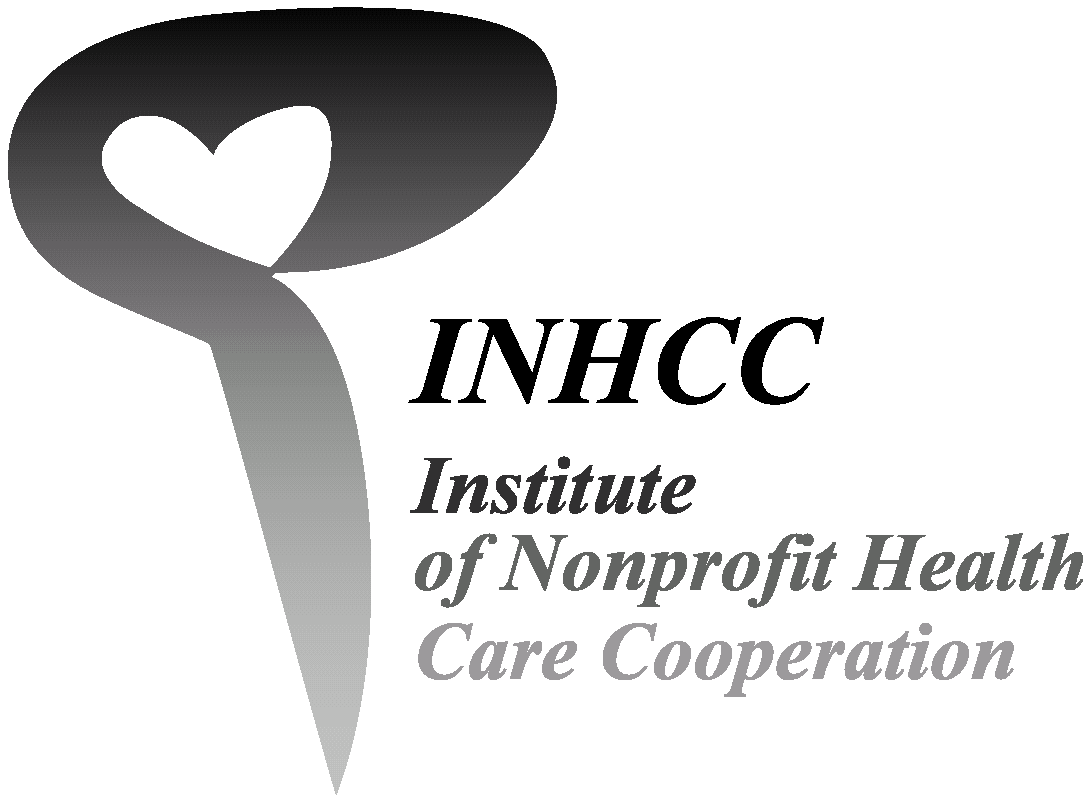 2023年度　奨励研究　募集要項特定非営利活動法人　非営利・協同総合研究所いのちとくらし目的本奨励研究の目的は、「非営利・協同」および「いのちとくらし」に関わる実践や調査・研究を支援することである。（参考）本研究所の目的・趣旨●スローガン　①いのちとくらし、医療・福祉の中に人権と非営利をめざす共同の輪を。②市場経済万能論に対抗した理論と実践の研究。③「まち」へ「地域」へ共生と協同の理論と実践の普及。●事業目的　①我が国の医療・福祉等の研究やさまざまな制度・施策の調査・研究。②非営利・協同の理念、意義、管理、経営、労働、会計、法制、税制等の調査研究。③研究目的達成のための幅広い学者、研究者、実践者等の組織。④各分野の研究調査等の結果の蓄積と普及。●研究・調査テーマ　①21世紀の日本の医療、福祉の施策や制度の現状分析と新世紀への提言。②新自由主義と市場経済論の打破への理論構築。③協同の「まちづくり」と非営利・協同セクターの拡大の実践・理論研究。④非営利・協同の実践・理論探求対象実践家（年齢不問）や研究者（応募時に概ね40歳未満）で、「非営利・協同」や「いのちとくらし」に関する調査・研究の成果（１万字以上）を２年以内に『いのちとくらし研究所報』へ投稿できる者。会員かどうかは問わない。助成金額１件10万円以内応募方法所定の「奨励研究申請書」「奨励研究交付申請書」の２枚を、下記事務局宛に郵送で提出のこと。別紙の追加は認めない。また応募書類は原則として返却しない。〒113-0034　東京都文京区湯島2-7-8-2F　非営利・協同総合研究所いのちとくらし　　（電話：03-5840-6567、FAX：03-5840-6568、電子メール：inoci@inhcc.org）申し込み期限通年（予算の範囲で実施）選考結果の通知と助成金の交付研究助成審査に準じて選考を行い、理事会で決定する。申請者宛に受付後２ヶ月程度で通知および助成金の交付を行う。7．論文の提出対象者は、原則として申請日より2年以内に論文原稿（１万字以上）と規定の用紙による会計報告とを提出すること（事情があって遅れる場合は遅延なく連絡する）。掲載に向けた校正等は季刊『いのちとくらし研究所報』工程に合わせて進めること。8．助成金の返還連絡なく予定期日を大幅に超えて提出しない場合、原稿内容が申込書の内容と著しく異なる場合、既に発表済みの内容のものを提出した場合、本奨励研究の趣旨にそぐわない場合には、原則として助成金を返還することとなる。また助成金が1万円以上余った場合は、残額を返金するものとする。以上特定非営利活動法人非営利・協同総合研究所いのちとくらし２０２３年度　奨励研究申請書理事長殿　　　　　　　　　　　　　　　　　　　　　　　　　　　　　　2023年　　月　　日				・ふりがな　　　　　　　　　　　　　　　　・申請者氏名　　　　　　　　　　　　　　　　　印　　　　　　　　　　　　　　　　・郵便番号・住所				・（連絡先が自宅以外の場合）自宅郵便番号				・（連絡先が自宅以外の場合）自宅住所　　　　　　　　　　　　　　　　・連絡先電話・e-mail　非営利・協同総合研究所いのちとくらしの奨励研究として、下記研究課題について期限までに論文原稿を提出いたします。題名									　2.　希望助成金額　　　　　　　　　　　　　　円　3.　論文原稿提出期限　　　　　　年　　　月　　　日　4.　振込先（決定した後でなければ連絡出来ない場合、その旨を記載のこと）　　　　銀行名その他　　　　支店名　　　　種類および口座番号　　　　名義人特定非営利活動法人　非営利・協同総合研究所いのちとくらし奨励研究交付申請書（2023年度）特定非営利活動法人　非営利・協同総合研究所いのちとくらし2023奨励研究会計報告書（論文原稿提出時に提出）備考1.　人数、数量などが表示できるものについては内訳で表示してください。2.　領収書のあるもの（コピーでも可）は備考に番号添付をしてください（3万円以上のものは必ずつけてください）。3.　残額（1万円以上）が出た場合は、返金していただきます。題名題名題名題名研究代表者氏名（年齢）（フリガナ）応募時の年齢　　　　　歳　研究代表者氏名（年齢）（漢字等）応募時の年齢　　　　　歳　所属機関・部局肩書共同研究者名（必要に応じて別紙で追加ください）氏名（フリガナ）所属・肩書所属・肩書論文原稿提出予定　　　　　　　　　　　　　年　　月　　日論文原稿提出予定　　　　　　　　　　　　　年　　月　　日論文原稿提出予定　　　　　　　　　　　　　年　　月　　日論文原稿提出予定　　　　　　　　　　　　　年　　月　　日研究概要※研究の概要に関し、①研究目的、②方法、③期待される成果について、簡潔にまとめて記述して下さい。フォントは10.5ptとし、枚数を増やさないで１枚以内に記入してください。研究概要※研究の概要に関し、①研究目的、②方法、③期待される成果について、簡潔にまとめて記述して下さい。フォントは10.5ptとし、枚数を増やさないで１枚以内に記入してください。研究概要※研究の概要に関し、①研究目的、②方法、③期待される成果について、簡潔にまとめて記述して下さい。フォントは10.5ptとし、枚数を増やさないで１枚以内に記入してください。研究概要※研究の概要に関し、①研究目的、②方法、③期待される成果について、簡潔にまとめて記述して下さい。フォントは10.5ptとし、枚数を増やさないで１枚以内に記入してください。研究代表者氏名研究課題名項目項目積算内訳金額資料・物品費②旅費③人件費・謝金④その他（具体的に）資料・物品費②旅費③人件費・謝金④その他（具体的に）奨励研究助成金支出合計奨励研究助成金支出合計奨励研究助成金支出合計円